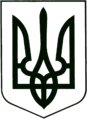 УКРАЇНА
МОГИЛІВ-ПОДІЛЬСЬКА МІСЬКА РАДА
ВІННИЦЬКОЇ ОБЛАСТІВИКОНАВЧИЙ КОМІТЕТ                                                           РІШЕННЯ №211Від 07.07.2022р.                                              м. Могилів-ПодільськийПро надання дозволу на виготовлення проектно-кошторисних документацій Керуючись ст.ст. 30, 31 Закону України «Про місцеве самоврядування в Україні», ст. 31 Закону України «Про регулювання містобудівної діяльності», Порядком розроблення проектної документації на будівництво об’єктів, який затверджений наказом Міністерства регіонального розвитку, будівництва та житлово-комунального господарства України із змінами від 10.08.2015р. №190, у зв’язку із незадовільним станом об’єктів благоустрою, -       виконком міської ради ВИРІШИВ:Надати дозвіл управлінню житлово-комунального господарства Могилів-    Подільської міської ради (Стратійчук І.П.) на виготовлення проектно-    кошторисних документацій по наступним об’єктам:  «Капітальний ремонт дорожнього покриття по вулиці Ставиській (від            буд. №42 до вулиці Грецької) у м. Могилеві - Подільському Вінницької            області»; «Капітальний ремонт тротуарного покриття по вулиці Ставиській (від          буд. №42 до вулиці Грецької) у м. Могилеві-Подільському Вінницької        області»; «Капітальний ремонт мереж вуличного (зовнішнього) освітлення по         вулиці Ставиській (від буд. №42 до вулиці Грецької) у м. Могилеві –         Подільському Вінницької області»;Управлінню житлово-комунального господарства Могилів-Подільської     міської ради (Стратійчук І.П.): Заключити договори на виготовлення проектно-кошторисних         документацій з юридичною особою, яка має у своєму складі відповідних           виконавців, що згідно із законодавством одержали кваліфікаційний           сертифікат, або фізичною особою, яка згідно з законодавством має         відповідні кваліфікаційні сертифікати; Здійснити фінансування наданих послуг згідно договорів та актів         наданих послуг в порядку передбачених чинним законодавством; Проектно-кошторисні документації подати на розгляд та затвердження          виконавчого комітету міської ради.Контроль за виконанням даного рішення покласти на першого заступника       міського голови Безмещука П.О..              Міський голова                                                 Геннадій ГЛУХМАНЮК